Lockdown Lockdown Lockdown Lockdown DateThursday 21st January Thursday 21st January Thursday 21st January Subject/sScienceScienceScienceLearning Objective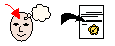 To recognise some common conductors and insulators.To recognise some common conductors and insulators.To recognise some common conductors and insulators.SA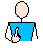 TA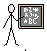 Success Criteria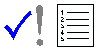 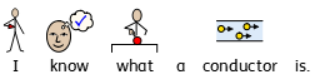 Success Criteria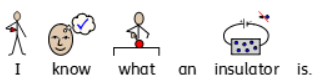 Success Criteria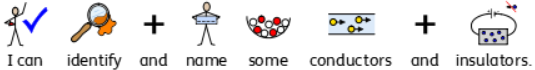 SupportIndependent             Adult Support (       )      Group WorkIndependent             Adult Support (       )      Group WorkIndependent             Adult Support (       )      Group WorkKey vocabulary for the lesson:Key vocabulary for the lesson:Key vocabulary for the lesson:Key vocabulary for the lesson:Look at these objects and sort them into the grid below deciding whether you think they are conductors or insulators.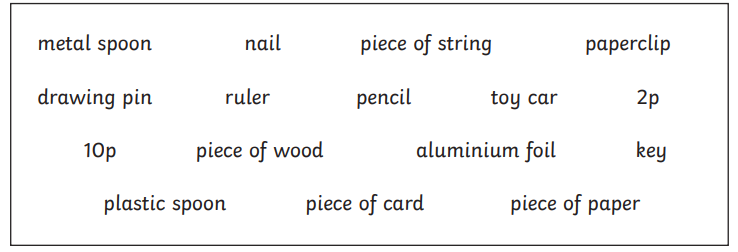 Look at these objects and sort them into the grid below deciding whether you think they are conductors or insulators.Look at these objects and sort them into the grid below deciding whether you think they are conductors or insulators.Look at these objects and sort them into the grid below deciding whether you think they are conductors or insulators.